Задание №3   «Найди чужака» Задание: каждой команде даны пять  рисунков машинных швов, найдите чужака затесавшегося не в свой ряд.Время работы – 3 минут.За правильный  ответ – 1 балл.1 командаСоединительные швы.2 командаОтделочные швы.3 командаКраевые швы.Ответ.1 команда - 32 команда - 13 команда - 4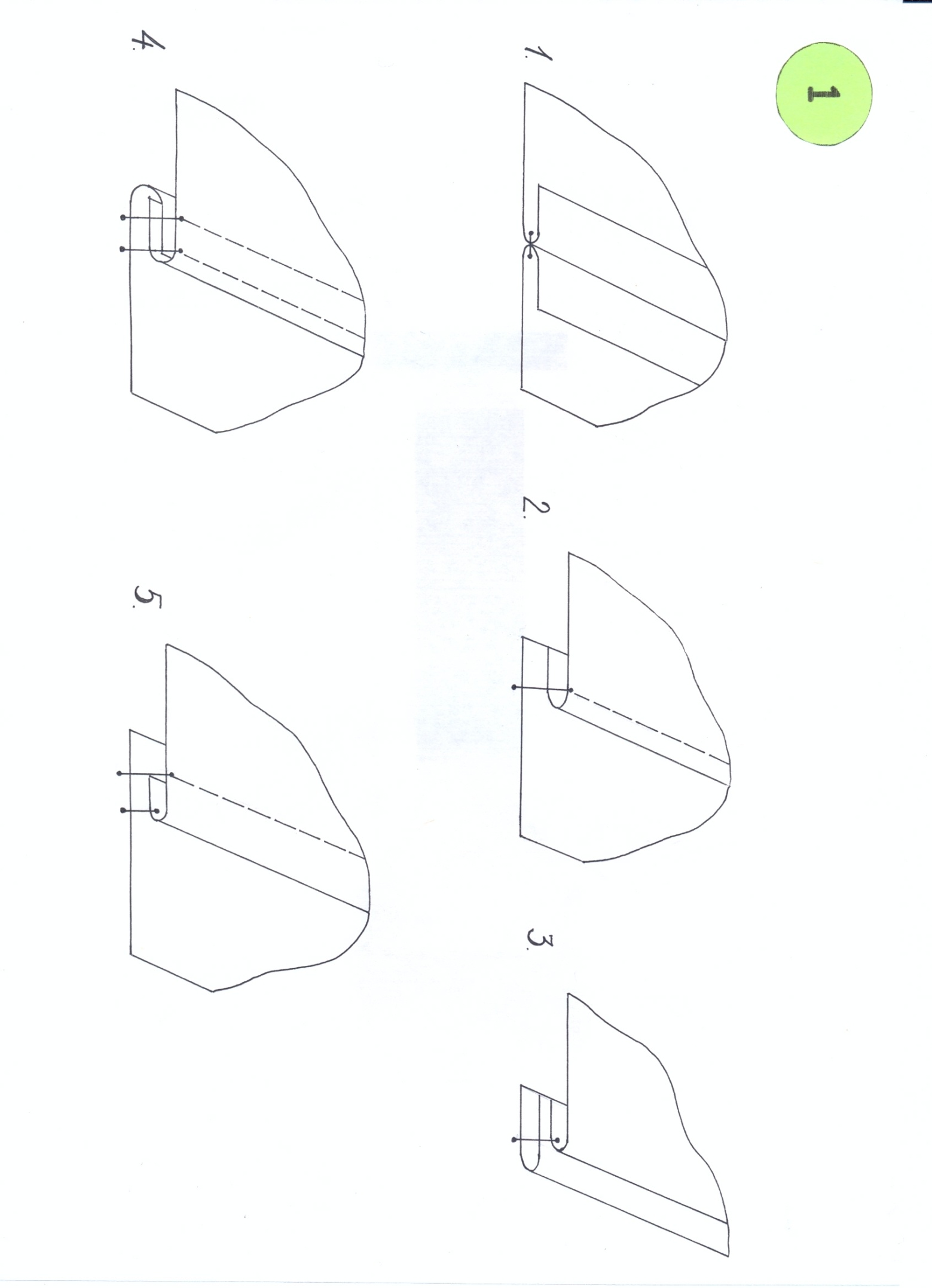 